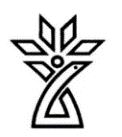 دانشگاه علوم پزشکی و خدمات درمانی استان چهارمحال و بختیاریطرح دوره دروس نظری و عملی Course Planنام درس : بيوشيمي هورمون                                    نيمسال دوم 1402-1401	دانشکده : پزشکی                                             گروه آموزشی : بيوشيمي 	 مشخصات درس: هدف کلی درس (در سه حیطه دانشی، نگرشی و مهارتی): ایجاد توانایی دردانشجو به منظورافزایش دانش وآگاهی در رابطه با جنبه های بیوشیمیایی هورمون های هیپوتالاموس، هیپوفیز،تیروئید ،قسمت های قشری و مرکزی غدد فوق کلیوی،غدد جنسی،گوارشی و غدد مرتبط با متابولیسم کلسیم ، از نظرساختمان ،متابولیسم و نحوه فعالیت و اثرات آنها در شرایط طبیعی و اختلالات هورمونیاهداف اختصاصی درس (در سه حیطه دانشی، نگرشی و مهارتی):- تعریف هورمون، انواع تراوش، نحوه سنتز و ترشح هورمون ها، نحوه انتقال پيام هاي هورموني و انواع تقسیم بندی هورمون ها را بدانند.-خصوصیات هورمون های دارای گیرنده داخل سلولی و گیرنده غشایی را بدانند.- مکانیسم عمل هورمون های دارای پیامبر ثانویه cAMP را بدانند.-انواع هورمون های مترشحه از هیپوتالاموس و هیپوفیز را بدانند.- هورمون های مترشحه از هیپوفیزی خلفی و قدامی و اهمیت آنها را بشناسند . -مشخصات هورمون های گروه رشد ، هورمون رشد ، هورمون پرولاکتین ،سوماتوماموتروپین جفتی و هورمون های گلیکوپروتئینی و اثرات آنها را بدانند.- هورمون TSH، اهمیت آن و پپتید های مشتق شده از پرواپیو ملانوکورتین و اهمیت و عملکرد آنها را بدانند.- هورمون های غده تیروئیدی را به همراه سنتز  و اعمال هورمون های تیروئیدی ، متابولیسم ید و اهمیت آن ، بیماری های ناشی از اختلالات غده تیروئید را بدانند.- هورمون های غده فوق کلیه شامل بخش قشری و مرکزی را بشناسند و اهمیت هورمون کورتیزول و آدرنالین را از لحاظ متابولیسمی بدانند.- سایر غدد بدن شامل غده پاراتیروئید و اهمیت آن و بیماری های مربوطه، -غده پانکراس و اهمیت آن و بیماری های مربوطه ( بیماری دیابت و انواع آن و علایم و نشانه ها)، هورمون های غدد جنسی و اهمیت آن و بیماری های مربوطه، انواع هورمون های بافت چربی اهمیت آنها را بدانند.منابع درس: بیوشیمی دولین، بیوشیمی هارپرنحوه ارزشيابی دانشجو و بارم مربوط به هر ارزشيابی: روش های تدریس: ارائه درس با استفاده از پاورپوينت و وايت بورد. ارائه حضوري مطالب، پرسش مستقيم و كوئيز از دانشجويانمسئولیت های فراگیران: حضور فعالانه در همه كلاسهاي درسسياست مسئول دوره در خصوص برخورد با غيبت و تاخير دانشجویان:به ازای هر غیبت 5/0 نمره و تاخیر 25/0 از نمره کلاسی کم میشود.نام و شماره درس: بیوشیمی هورمونروز و ساعت برگزاری: مطابق برنامه گروهرشته و مقطع تحصيلی :   پزشکی-  دکتری حرفه ای محل برگزاری:  دانشکده پزشکی                               تعداد و نوع واحد (نظری/عملی) :71/0 واحد نظري                                  دروس پيش نياز:مسوول درس: دکتر حیدریاناطلاعات تماس مسئول درس(تلفن، روزهای تماس، آدرس دفتر و ایمیل):Heidarian46@yahoo.com  اطلاعات تماس مسئول درس(تلفن، روزهای تماس، آدرس دفتر و ایمیل):Heidarian46@yahoo.com  روشنمرهتاريخساعتشرکت فعال در کلاس و حضور و غیاب2 نمرهارزشيابي در طول ترم با استفاده از كوئيز و پرسش مستقيم2  نمرهجلسه اي يكبار بمدت 10 دقيقهاول هر جلسه امتحان پایان ترم 16 نمرهجدول زمان بندی ارائه درسجدول زمان بندی ارائه درسجدول زمان بندی ارائه درسجدول زمان بندی ارائه درسجدول زمان بندی ارائه درسجدول زمان بندی ارائه درسجدول زمان بندی ارائه درسآمادگی لازم دانشجويان قبل از شروع کلاسروش تدریسمدرسعنوانساعتتاريخرديفسخنرانی، مباحثه ای و پرسش و پاسخدکتر حیدریانکلیات هورمون شناسیمطابق برنامه گروهمطابق برنامه گروه1آشنائی با مطلب جلسه قبلسخنرانی، مباحثه ای و پرسش و پاسخدکتر حیدریانهورمون های هیپوتالاموسی و هیپوفیزی مطابق برنامه گروهمطابق برنامه گروه2آشنائی با مطلب جلسه قبلسخنرانی، مباحثه ای و پرسش و پاسخدکتر حیدریانهورمون های مترشحه از هیپوفیزی خلفی و قدامیمطابق برنامه گروهمطابق برنامه گروه3آشنائی با مطلب جلسه قبلسخنرانی، مباحثه ای و پرسش و پاسخدکتر حیدریانهورمون TSH  و پپتید های مشتق شده از پرواپیو ملانوکورتینمطابق برنامه گروهمطابق برنامه گروه4آشنائی با مطلب جلسه قبلسخنرانی، مباحثه ای و پرسش و پاسخدکتر حیدریانهورمون های غده تیروئیدیمطابق برنامه گروهمطابق برنامه گروه5آشنائی با مطلب جلسه قبلسخنرانی، مباحثه ای و پرسش و پاسخدکتر حیدریانهورمون های غده فوق کلیهمطابق برنامه گروهمطابق برنامه گروه6آشنائی با مطلب جلسه قبلسخنرانی، مباحثه ای و پرسش و پاسخدکتر حیدریانسایر غدد بدن مطابق برنامه گروهمطابق برنامه گروه7